GEF-7 REQUEST FOR CEO endorsement / APPROVALCHILD PROJECT – msp ONE-STEP  Project Type:  Type of Trust Fund: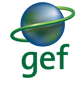 part i: project information	Focal/Non-Focal Area ElementsProject description summary For multi-trust fund projects, provide the total amount of PMC in Table B, and indicate the split of PMC among the different trust funds here: (     )confirmed sources of Co-financing for the project by name and by typePlease include evidence for co-financing for the project with this form.Describe how any “Investment Mobilized” was identified.      Trust Fund  Resources Requested by Agency(ies),  Country(ies), Focal Area and the Programming of FundsE.1.  Project preparation grant (ppg) [Skip this section if PPG has previously been requested (as child project)]Is Project Preparation Grant requested? Yes    No  If no, skip item E.1.PPG  Amount requested by agency(ies), Trust Fund,  country(ies) and the Programming  of fundsE.2. Does the project include a “non-grant” instrument?                      (If non-grant instruments are used, provide in Annex D an indicative calendar of expected reflows to your Agency  and to the GEF/LDCF/SCCF Trust Fund).       F.     Project’s Target Contributions to GEF 7 Core IndicatorsSelect the relevant sub-indicator values for this project using the methodologies indicated in the Core Indicator Worksheet provided in Annex F and aggregating them in the table below. Progress in programming against these targets is updated at mid-term evaluation and at terminal evaluation. Achieved targets will be be aggregated and reported any time during the replenishment period. There is no need to complete this table for climate adaptation projects financed solely through LDCF and SCCCF.Provide additional explanation on targets, other methodologies used, and other focal area specifics (i.e., Aichi targets in BD) including justification where core indicator targets are not provided.       Project TaxonomyFill up the table below for the taxonomic information provided at PIF stage. Use the GEF Taxonomy Worksheet provided in Annex G to find the most relevant keywords/topics/themes that best describe the project. part ii:  project justificationdescribe any changes in alignment with the project design with the original pif  1a. Project Description. Elaborate on: 1) the global environmental and/or adaptation problems, root causes and barriers that need to be addressed (systems description); 2) the baseline scenario and any associated baseline projects, 3) the proposed alternative scenario with a description of outcomes and components of the project; 4) alignment with GEF focal area and/or impact program strategies;  5) incremental/additional cost reasoning and expected contributions from the baseline, the GEFTF, LDCF, SCCF, and co-financing; 6) global environmental benefits (GEFTF) and/or adaptation benefits (LDCF/SCCF); and 7) innovativeness, sustainability and potential for scaling up.  1b. Project Map and Geo-Coordinates. Please provide geo-referenced information and map where the project interventions will take place.      1c. Child Project?  If this is a child project under a program, describe how the components contribute to the overall program impact.       2.  Stakeholders. Provide the Stakeholder Engagement Plan or equivalent assessment. (Type response here; if available, upload document or provide link)  In addition, provide a summary on how stakeholders will be consulted in project execution, the means and timing of engagement, how information will be disseminated, and an explanation of any resource requirements throughout the project/program cycle to ensure proper and meaningful stakeholder engagement.      Select what role civil society will play in the project:Consulted only; Member of Advisory Body; contractor; Co-financier; Member of project steering committee or equivalent decision-making body; Executor or co-executor; Other (Please explain)      3. Gender Equality and Women's Empowerment. Provide the gender analysis or equivalent socio-economic assessment. (Type response here; if available, upload document or provide link) Does the project expect to include any gender-responsive measures to address gender gaps or promote gender equality and women’s empowerment? (yes  /no) If yes, please upload gender action plan or equivalent here.      If possible, indicate in which results area(s)  the project is expected to contribute to gender equality:  closing gender gaps in access to and control over natural resources;  improving women’s participation and decision making; and or  generating socio-economic benefits or services for women. Does the project's results framework or logical framework include gender-sensitive indicators? (yes  /no)4. Private Sector Engagement. Elaborate on the private sector’s engagement in the project, if any.5. Risks. Elaborate on indicated risks, including climate change, potential social and environmental risks that might prevent the project objectives from being achieved, and, if possible, the proposed measures that address these risks at the time of project implementation.(table format acceptable):      6. Institutional Arrangement and Coordination. Describe the institutional arrangement for project implementation. Elaborate on the planned coordination with other relevant GEF-financed projects and other initiatives.      7. Consistency with National Priorities. Describe the consistency of the project with national strategies and plans or reports and assessments under relevant conventions from below:- National Action Plan for Adaptation (NAPA) under LDCF/UNFCCC- National Action Program (NAP) under UNCCD- ASGM NAP (Artisanal and Small-scale Gold Mining) under Mercury - Minamata Initial Assessment (MIA) under Minamata Convention- National Biodiversity Strategies and Action Plan (NBSAP) under UNCBD- National Communications (NC) under UNFCCC- Technology Needs Assessment (TNA) under UNFCCC- National Capacity Self-Assessment (NCSA) under UNCBD, UNFCCC, UNCCD- National Implementation Plan (NIP) under POPs- Poverty Reduction Strategy Paper (PRSP)- National Portfolio Formulation Exercise (NPFE) under GEFSEC- Biennial Update Report (BUR) under UNFCCC- Others8. Knowledge Management.  Elaborate the “Knowledge Management Approach” for the project, including a budget, key deliverables and a timeline, and explain how it will contribute to the project’s overall impact.      9. Monitoring and Evaluation. Describe the budgeted M & E plan.      10. Benefits. Describe the socioeconomic benefits to be delivered by the project at the national and local levels, as appropriate. How do these benefits translate in supporting the achievement of global environment benefits (GEF Trust Fund) or adaptation benefits (LDCF/SCCF)?       PART IV: ANNEXESAnnex A: Project Results Framework (either copy and paste here the framework from the Agency document, or provide reference to the page in the project document where the framework could be found).Annex B: Response to Project Reviews if applicable (from GEF Secretariat and GEF Agencies, and Responses to Comments from Council, and responses to comments from the Convention Secretariat and STAP).Annex C: Status of Utilization of Project Preparation Grant (PPG) (If requesting for PPG reimbursement, please provide details in the table below:Annex D: Calendar of Expected Reflows (if non-grant instrument is used)Provide a calendar of expected reflows to the GEF/LDCF/SCCF Trust Funds or to your Agency (and/or revolving fund that will be set up)Annex E: Project Map(s) and CoordinatesPlease attach the geographical location and map of the project area, if possible.Annex F: GEF 7 Core Indicator WorksheetUse this Worksheet to compute those indicator values as required in Part I, Table F to the extent applicable to your proposed project.  Progress in programming against these targets for the program will be aggregated and reported at anytime during the replenishment period. There is no need to complete this table for climate adaptation projects financed solely through LDCF and SCCF.Annex G: GEF Project Taxonomy WorksheetUse this Worksheet to list down the taxonomic information required under Part I, item G by ticking the most relevant keywords/ topics/themes that best describe this project.Project Title:      Project Title:      Project Title:      Project Title:      Country(ies):GEF Project ID:GEF Agency(ies):GEF Agency Project ID:Project Executing Entity(s):Submission Date:GEF Focal Area (s):Expected Implementation StartExpected Completion DateName of Parent Program[if applicable]Parent Program ID:Programming DirectionsFocal Area OutcomesTrust Fund(in $)(in $)Programming DirectionsFocal Area OutcomesTrust FundGEF Project FinancingConfirmed Co-financingTotal project costsTotal project costsProject Objective:      Project Objective:      Project Objective:      Project Objective:      Project Objective:      Project Objective:      Project Objective:      Project Components/ProgramsComponent TypeProject OutcomesProject OutputsTrust Fund(in $)(in $)Project Components/ProgramsComponent TypeProject OutcomesProject OutputsTrust FundGEF Project FinancingConfirmed Co-financingSubtotalSubtotalSubtotalSubtotalProject Management Cost (PMC)Project Management Cost (PMC)Project Management Cost (PMC)Project Management Cost (PMC)Total project costsTotal project costsTotal project costsTotal project costsSources of Co-financing Name of Co-financier Type of CofinancingInvestmentMobilizedAmount ($) Total Co-financingGEF AgencyTrust FundCountry Name/GlobalFocal AreaProgramming of Funds(in $)(in $)(in $)GEF AgencyTrust FundCountry Name/GlobalFocal AreaProgramming of FundsGEF Project Financing (a)Agency Fee   (b)Total(c)=a+bTotal GEF ResourcesTotal GEF ResourcesTotal GEF ResourcesTotal GEF ResourcesTotal GEF ResourcesGEF AgencyTrust FundCountry/ Regional/GlobalFocal AreaProgramming of Funds(in $)(in $)(in $)GEF AgencyTrust FundCountry/ Regional/GlobalFocal AreaProgramming of FundsPPG (a)AgencyFee (b)Totalc = a + bTotal PPG AmountTotal PPG AmountTotal PPG AmountTotal PPG AmountTotal PPG AmountProject Core IndicatorsProject Core IndicatorsExpected at CEO Endorsement1Terrestrial protected areas created or under improved management for conservation and sustainable use (Hectares)2Marine protected areas created or under improved management for conservation and sustainable use (Hectares)3Area of land restored (Hectares)4Area of landscapes under improved practices (excluding protected areas)(Hectares)5Area of marine habitat under improved practices (excluding protected areas) (Hectares)Total area under improved management (Hectares)6Greenhouse Gas Emissions Mitigated (metric tons of CO2e)  7Number of shared water ecosystems (fresh or marine) under new or improved cooperative management8Globally over-exploited marine fisheries moved to more sustainable levels (metric tons)9Reduction, disposal/destruction, phase out, elimination and avoidance of chemicals of global concern and their waste in the environment and in processes, materials and products (metric tons of toxic chemicals reduced)10Reduction, avoidance of emissions of POPs to air from point and non-point sources (grams of toxic equivalent gTEQ)11Number of direct beneficiaries disaggregated by gender as co-benefit of GEF investmentLevel 1Level 2Level 3Level 4Influencing ModelsStakeholdersCapacity, Knowledge and ResearchGender EqualityFocal Area/ThemeRio MarkersProject Preparation Activities ImplementedGETF/LDCF/SCCF Amount ($)GETF/LDCF/SCCF Amount ($)GETF/LDCF/SCCF Amount ($)Project Preparation Activities ImplementedBudgeted AmountAmount Spent TodateAmount CommittedTotal111